от 10.09.2019 г.		                                                                                             № 1161О внесении изменений в Постановление городской Администрации от 28.03.2007 № 49 «Об определении объектов для отбывания осужденными исправительных работ»	В связи с уточнением списка организаций, в которых могут отбывать наказания, осужденные к исправительным работам, городская Администрация постановляет:Внести изменения в Постановление городской Администрации от 28.03.2007 № 49 «Об определении объектов для отбывания осужденными исправительных работ» дополнив Приложение 1 следующей организацией:- МУП «Мирнинское пассажирское автотранспортное предприятие»;Опубликовать настоящее Постановление в порядке, установленном Уставом МО «Город Мирный».Настоящее Постановление вступает в силу со дня его официального опубликования.Контроль исполнения настоящего Постановления оставляю за собой.  И.о. Главы города		                                                       	                       С.Ю. Медведь АДМИНИСТРАЦИЯМУНИЦИПАЛЬНОГО ОБРАЗОВАНИЯ«Город Мирный»МИРНИНСКОГО РАЙОНАПОСТАНОВЛЕНИЕ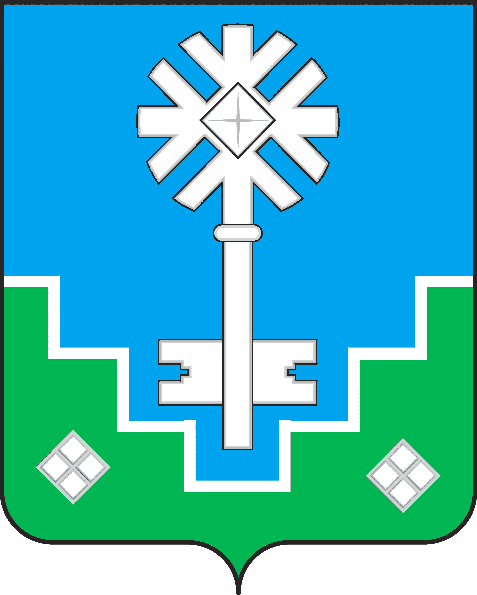 МИИРИНЭЙ ОРОЙУОНУН«Мииринэй куорат»МУНИЦИПАЛЬНАЙ ТЭРИЛЛИИДЬАhАЛТАТА           УУРААХ